МКОУ «Варнавинская С(К)ШИ»Информация о проведении в МКОУ «Варнавинская С(К)ШИ» мероприятий, по празднованию 80-летия со дня рождения писателя В.Г. Распутина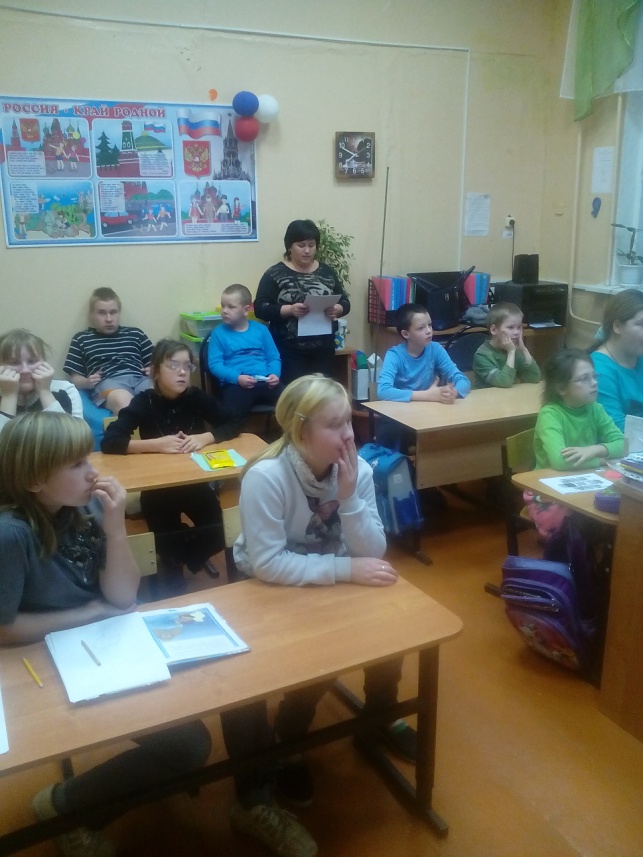 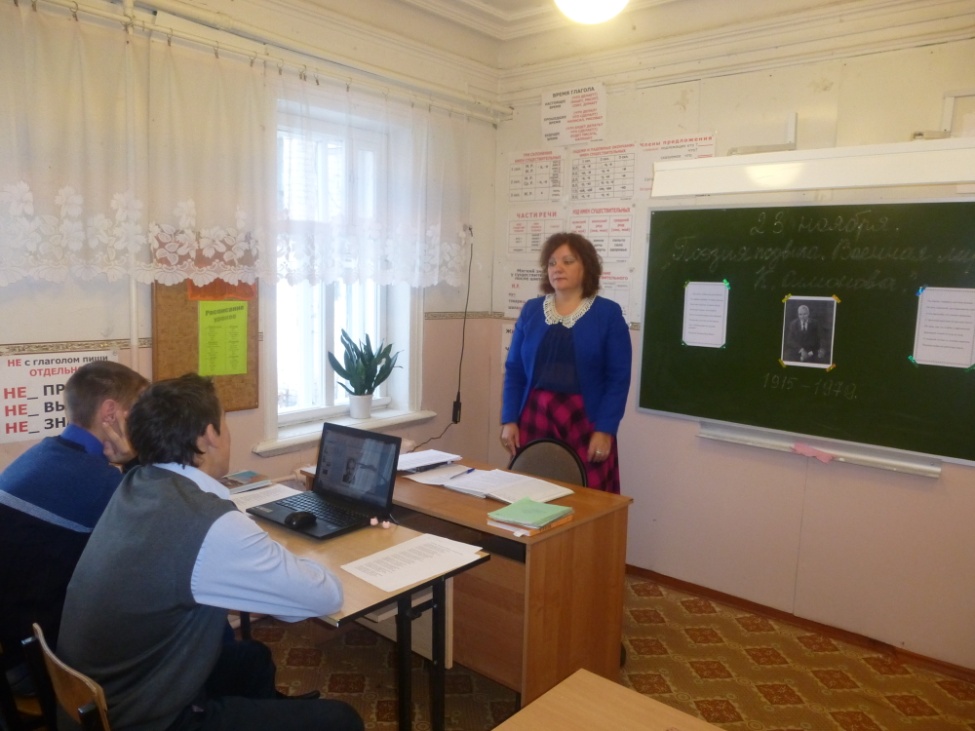 № п/пПоказатели1.Количество проведённых мероприятий32.Формы организации мероприятий24.03. Урок чтения и развития речи Рассказ В.Г. Распутина  «Люся»  о трудовом подвиге людей в послевоенное  время. – Зимаева М.В.23.03.Урок совести и правды по произведениям                                            В.Г. Распутина -  внеклассное чтение Седунова Ю.А.23.03. Организация книжной выставки, посвященной творчеству В.Г.Распутина, с посещением детской библиотеки.Количество обучающихся, принявших участие в мероприятиях17 человек3.Текстовая часть отчёта (в свободной форме описательного характера)В рамках празднования 80-летия со дня рождения писателя  В. Г. Распутина 24 марта  2017 года в школе проводился Всероссийский урок, посвященный литературному наследию российского драматурга, публициста и общественного деятеля В.Г. Распутина.В ходе уроков  ребята под руководством Зимаевой М.В.  читали отрывки произведений, выполняли различные задания и участвовали  в беседе о героях  В.Г. Распутина. Вместе с Седуновой Ю.А. учащиеся посмотрели отрывки из кинофильмов, снятых по произведениям писателя и обсудили поступки героев. Через все уроки прошла основная  мысль о важности чтения и самостоятельного открытия для себя удивительного мира прозаика. Что значит помнить писателя? Это значит помнить то главное, ради чего он жил, – его книги. 4.Фото